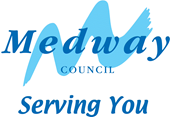 Private Sector HousingRegeneration, Culture, Environment and Transformation DirectorateMedway Council, Gun Wharf, Dock Road, Chatham, Kent ME4 4TRDirect Line: 01634 331200Email: Mobilehome.enquiries@medway.gov.ukMedway Council Register of Park Rules.Mobile Home Act 2013  s.25(1) Every local authority shall keep a register of site licences issued in respect of land situated in their area, and every such register shall be open for inspection by the public at all reasonable times.	s.25(2) Where under subsection (2) or subsection (4) of section ten of this Act a local authority endorse on a site licence the name of any person in the circumstances described in those subsections, they shall record his name, and the date entered in the licence, in the register of site licences.	
*ALL ERRORS/CORRECTIONS SHOULD BE NOTIFIED IN WRITING TO THE ABOVE EMAILRelevant Protected Residential Mobile Homes Park Rules Register 17th August 2022Site Tenure No of SitesNumber of UnitsResidential Licensable5Actual 612 - Potential 721Residential Non – Licensable 511Touring Park2115Holiday Static11126Traveller and Gypsy Sites13104Site Name Planning & Site Licence NoSite AddressOwner contact detailsUnit NumbersProposal NoticeConsultation ResponseNotification of DepositKingsmead ParkPP ME/74/1501.03.1975AmendedME/80/1097dated 23.02.1981date of Licence10.08.1983Avery Way,Allhallows-on-sea,Rochester,Kent,ME3 9TD.Turners Parks Group,Fordham Road,Newmarket,Surry.CB8 7NRPP 150Licenced 150Actual 14930.06.1418.08.1417.09.14The ReedsM/48PP MC/18/028810.05.2019date of Licence17.08.2022Avery Way,Allhallows-on-sea,Rochester,Kent,ME3 9TD.Turners Parks Group,Fordham Road,Newmarket,Surry.CB8 7NRPP 81Licenced 81Actual 1N/AN/A17.08.22Hoo Marina Park  PP MC/08/156931.01.1974Amended LicenceM/14 - 29.01.2003Vicarage Lane,Hoo, Nr. Rochester, Kent.ME3 9TFThe Berkeley Leisure GroupWest Coker House, West Coker, Nr. Yeovil, Somerset BA22 9BWPP 390Licenced 431Actual 31503.09.1420.10.1427.11.14ammended15.01.20